黄淮学院××学院20××—20××学年度第X（汉字）学期 期末考试《××××》A（B）卷（宋体三号加粗）空一行命题教师（宋体五号加粗）：×××（宋体五号）    适用对象（宋体五号加粗）：供20×× 级（本科）××专业学生使用（宋体五号）（空一行）创作题（共100分）（黑体小四）一、考试题目（黑体小四）XXX（宋体小四） 二、考试内容（黑体小四）XXXXXX。（宋体小四）三、考试要求（黑体小四）1.XXXXX。（宋体小四）2.XXXXX。（宋体小四）3.XXXXX。（宋体小四）四、得分要求(注:覆盖教学大纲知识点的比重与试卷分析表中试卷命题覆盖率一致) （黑体小四）1.XXXXX：XXXX。（X分）（宋体小四）  2.XXXXX：XXXX。（X分）（宋体小四）3.XXXXX：XXXX。（X分）（宋体小四）  4.XXXXX：XXXX。（X分）（宋体小四）行距见下图，红色字体部分删除。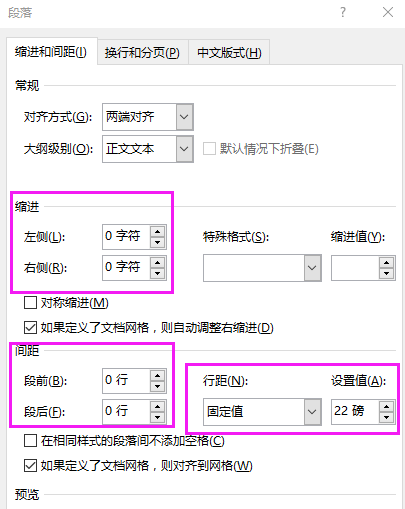 动画学院XXXX—XXXX学年度第X学期期末考试《XXX》A卷参考答案及评分标准（黑体小三）评分标准考核项目（黑体五号）评分标准（黑体五号）得分XXX（ 分）（黑体小四）XXXXX。（ 分- 分）（宋体小五）XXX（ 分）（黑体小四）XXXXX。（ 分- 分）XXX（ 分）（黑体小四）XXXXX。（ 分- 分）XXX（ 分）（黑体小四）XXXXX。（ 分- 分）XXX（ 分）（黑体小四）XXXXX。（ 分- 分）XXX（ 分）（黑体小四）XXXXX。（ 分- 分）XXX（ 分）（黑体小四）XXXXX。（ 分- 分）XXX（ 分）（黑体小四）XXXXX。（ 分- 分）XXX（ 分）（黑体小四）XXXXX。（ 分- 分）XXX（ 分）（黑体小四）XXXXX。（ 分- 分）XXX（ 分）（黑体小四）XXXXX。（ 分- 分）XXX（ 分）（黑体小四）XXXXX。（ 分- 分）XXX（ 分）（黑体小四）XXXXX。（ 分- 分）XXX（ 分）（黑体小四）XXXXX。（ 分- 分）XXX（ 分）（黑体小四）XXXXX。（ 分- 分）XXX（ 分）（黑体小四）XXXXX。（ 分- 分）XXX（ 分）（黑体小四）XXXXX。（ 分- 分）XXX（ 分）（黑体小四）XXXXX。（ 分- 分）XXX（ 分）（黑体小四）XXXXX。（ 分- 分）XXX（ 分）（黑体小四）XXXXX。（ 分- 分）总分100